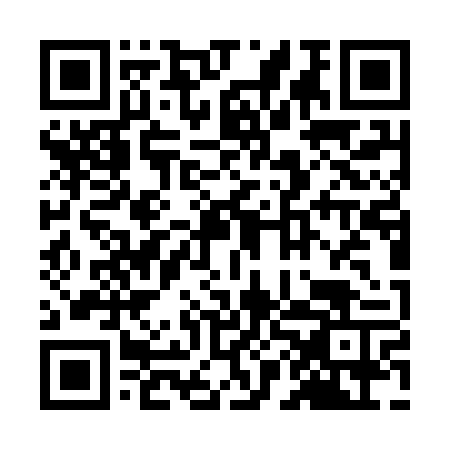 Prayer times for Paredes do Vale, PortugalMon 1 Apr 2024 - Tue 30 Apr 2024High Latitude Method: Angle Based RulePrayer Calculation Method: Muslim World LeagueAsar Calculation Method: HanafiPrayer times provided by https://www.salahtimes.comDateDayFajrSunriseDhuhrAsrMaghribIsha1Mon5:407:161:376:077:599:302Tue5:387:141:376:088:009:313Wed5:367:121:376:088:029:324Thu5:347:111:366:098:039:345Fri5:327:091:366:108:049:356Sat5:307:071:366:118:059:367Sun5:287:061:356:118:069:388Mon5:267:041:356:128:079:399Tue5:247:021:356:138:089:4110Wed5:227:011:356:138:099:4211Thu5:206:591:346:148:109:4312Fri5:186:571:346:158:119:4513Sat5:166:561:346:168:139:4614Sun5:146:541:346:168:149:4815Mon5:126:531:336:178:159:4916Tue5:106:511:336:188:169:5117Wed5:086:491:336:188:179:5218Thu5:066:481:336:198:189:5419Fri5:046:461:326:208:199:5520Sat5:026:451:326:208:209:5721Sun5:006:431:326:218:219:5822Mon4:586:421:326:228:2210:0023Tue4:566:401:326:228:2410:0124Wed4:546:391:316:238:2510:0325Thu4:526:371:316:248:2610:0426Fri4:516:361:316:248:2710:0627Sat4:496:351:316:258:2810:0728Sun4:476:331:316:268:2910:0929Mon4:456:321:316:268:3010:1130Tue4:436:311:316:278:3110:12